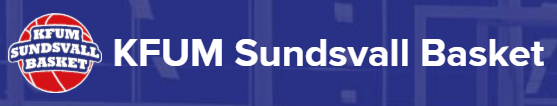 FÖRÄLDRAMÖTE 2023-08-23 Coacher Coacher säsongen 2023/204 är Morgan Karlsson (head) och Erik Bäckman (ass)Vi nås på telefon;Morgan Karlsson +46 76 – 148 66 94Erik Bäckman + 46 73 – 418 07 41LagVi kommer att spela seriespel med ett A-LAG och ett U17 lag. Föreningen har anmält oss till två serier.A-Laget spelar i Herrar division 2 Norra Svealand. Ett seriespel med hemma- och bortamatcher. Aros Basket
Borlänge Basket
KFUM Gävle
Norrort
Sigtuna Basketbollklubb
Spånga Basket
Stockholm Nordväst
Tureberg Basket
Viby Herr 2
Vision Generation Boll idrottsföreningU17 spelar i Stockholmsserien Nivå 2B. Ett seriespel med bortamatcher.Alviks Basketbollklubb 3
Bollstanäs SK P07
Fryshuset Basket Röd
Fryshuset Basket Vit 1
Hammarby City Vit
Järva Basket
KFUM Huddinge
Norrort Vit
Sigtuna Basketbollklubb
Uppsala Basket RödTräningsavgifterTräningsavgiften i år är fastställd av styrelsen till 1600:-/tillfälle (säsong). Vår ambition är att träna minst 3 gånger i veckan, men helst 4 gånger i veckan.Medlemsavgift ligger på 500:- per spelare och säsong.Kostnaden kommer därmed att stiga till som max 6900:- per spelare vid 4 stycken tillfällen. Ambitionen är att detta ska kunna delas upp i två terminsavgifter.LagledareMalene Mårtensson har slutat som lagledare. Vi behöver därmed en lagledare (eller flera) som kan hjälpa oss tränare. Som lagledare hjälper man till i dialogen ut till spelare/föräldrar. Då vi har två lag är det av yttersta vikt att saker fungerar väl.SponsorerMånga har arbetat hårt i sommar, TACK! , för att våra grabbar ska kunna ha en rolig säsong att sa fram emot. Vi söker nu stöd från er alla kring sponsring. Kan ni eller känner ni någon som skulle vara beredd att sponsra oss. StyrelsenÅrsmöte i KFUM kommer att hållas den 4:e september på Skvadern kl 19En till stor del ny styrelse kommer att väljas till detta årsmöte då merparten av den gamla styrelsen verkar avgå. Vi som coacher har en stor tilltro till att det kommer att bli en engagerad och bra styrelse som kommer att jobba hårt för denna förenings bästa.KostnaderVi ser ökande kostnader. Träningsavgifter stiger och så kommer även våra kostnader för seriespel göra.Vi behöver er hjälp om detta ska fungera!Laget behöver fylla på sin lagkassa rejält om vi ska klara detta utan att det blir dyrt att resa till och från våra matcher.En helg i Stockholm kommer att kosta oss ca 12000:- (drivmedel, buss & boende)Chaufförer behövs! Engagemang till aktiviteter! Bilar kan behövas osv.Träningsvilja och engagemangVi ökar kraven på spelarna nu. Man kan inte komma och gå som man vill på träning. Man kan inte komma inte ge sitt allt på träningen. Vi ser detta och det kommer att synas på matchuttagningar också. Under säsongen kan det bli nödvändigt att dela laget i ett A-LAG och B-LAG beroende på hur det ser ut.Hjälp oss att kommunicera med era ungdomar kring vikten av att ge allt.